GovernmentofKhyber Pakhtunkhwa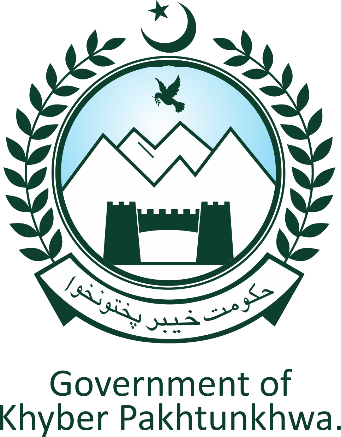  PC-I ADP # 2116-195227Protection & Management of Archaeological and Cultural Heritage (AIP)FY : 2020-21Total Cost Rs.300.000 MillionDirectorate of Archaeology & Museums, Government of Khyber Pakhtunkhwa, Peshawar.Sports, Tourism, Archaeology, Museums, Culture & Youth Affair Department.CONTENTS AT GLANCE Protection & Management of Archaeological and Cultural Heritage (AIP).Project Covers 7 Merged Districts1- Khyber District		2- Mohmand District		3- Bajaur District      4- Orakzai District 		5- Kurram District		6- North Waziristan District7- South Waziristan DistrictGovernment of Khyber PakhtunkhwaPC-1 FORMSUMMARY OF COSTProtection and Management of Archaeological and Cultural Heritage (AIP). Abstract of CostProtection and Management of Archaeological and Cultural Heritage (AIP)** Khyber District shall be developed as a model pilot archaeological project, and later on this model shall be implemented /extended to remaining emerged districts.NOTE:  Amounts shown above against each item are purely tentative / just as indication cost and only for seeking administrative approval of the project. Work plan in light of annual allocation shall be prepared and detail measurement cost estimates duly supported with drawings, sketches and photographs shall be prepared and got technical sanctioned well before floating tenders / taking in hand physical work. Saving of any item shall be utilized to complete unfinished work, execute any other or extra item which deemed necessary on technical ground or for site requirement, with restriction that expenditure must be remain within approved cost of the PC-1.Annual Financial & Physical PhasingProtection and Management of Archaeological and Cultural Heritage (AIP)Establishment of PMU/PIUDETAIL OF WORK CHARGED STAFF EITHER TO ASSIST THE DIRECTORATE OF ARCHAEOLOGY OR RUN PROJECT INDEPENDENTLY   protection and management of archaeological and cultural heritage. merged area Detail Of Annual Recurring Expenditure After Completion Of The ProjectPROTECTION AND MANAGEMENT OF ARCHAEOLOGICAL AND CULTURAL HERITAGE (AIP).On completion of scheme, SNEs for creation of posts as detail above as well as staff for Museum Campus at District Khyber and establishment of sub offices and field staff in merged area   (detail shall be prepared on completion) including demand for allocation of additional fund in annual budget shall be initiated and get approved so as to run office business smoothly, keep sites in presentable condition and ensure security of Government property.STAFF JOB DESCRIPTION AND QUALIFICATION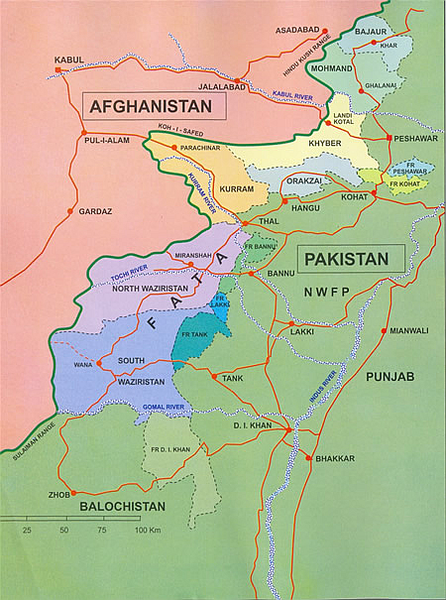 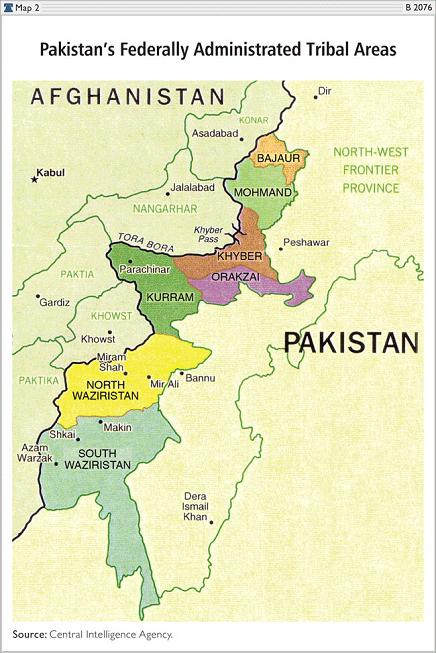 S NoDescriptionPage01PC-1 ( Item 01 to 14)01 – 1402Certificate 1503Summary of Cost 16 – 1704Abstract of Cost 18 – 2205Bar Chart showing Physical Work  and  Financial Phasing  Year and Component wise           23 – 2406Detail of PMU/PIU  – work charged staff 2507 Annual Recurring Expenditures           2608Job Description and Qualification.27 - 3009 Maps  31 - 32 Note: Photographs, Plan of sites, Draft drawings / Sketches, Job rates to support Abstract of Cost and other relevant documents are separately annexed.     Note: Photographs, Plan of sites, Draft drawings / Sketches, Job rates to support Abstract of Cost and other relevant documents are separately annexed.     Note: Photographs, Plan of sites, Draft drawings / Sketches, Job rates to support Abstract of Cost and other relevant documents are separately annexed.    1: Name of the Project 2116-195227:  Protection & Management of Archaeological and Cultural Heritage (AIP).i: LocationPROJECT COVERS 7 MERGED DISTRICTS : Map enclosed page No:1- Bajaur District        2- Mohmand District             3- Khyber District       4- Orakzai District 5- Kurram District      6- North Waziristan District     7- South Waziristan District                                                    ii: Capital Cost  (estimated)Rs. 300.000  Millions2:Authority responsible for:i: Sponsoringiii: Executioniii: Operation and   MaintenanceSports, Tourism, Archaeology, Culture & Youth Affairs Department  Govt. of Khyber PakhtunkhwaDirectorate of Archaeology and Museums, Khyber Pakhtunkhwa and C& W Department However Pakistan Army, Frontier Corps, Local Administration and their Engineering Works Departments shall also be involved keeping in view site requirement and security concerns.  Directorate of Archaeology and Museums.3: Time required for Completion 03-Years -  (  2020 -  2023)  - from issuance of AA4: Plan ProvisionThe scheme bearing Project Code 195227 is reflected Serial No. 2116 of ADP 2020-21 with a total cost of Rs. 300 Million. An amount of Rs. 50 Million has been allocated for 2020-21.Programme is for three years based on TDS.5: Project objectives and its relationship with Sectorial objectives FATA (Federally Administrative Tribal Area) consists over seven semi-autonomous agencies i.e. Bajaur, Mohmand, Khyber, Orakzai, Kurram, North Waziristan and South Waziristan. In awake of 25th Amendment to the Constitution of the Islamic Republic of Pakistan in May 2018, FATA has been merged with the Province of Khyber Pakhtunkhwa and now these agencies are renamed as merged districts.The international game of so-called terrorism and occupation of Afghanistan by the foreign forces have left deep scares on the political, social, economic, security and sovereignty of the country. The merged districts due to their strategic location paid heavy price i.e., thousands were killed, north Waziristan peoples   were internally displaced; besides administrative, economic, social and political structures were totally collapsed. The merged districts which were already in miserable condition, pushed back to more deplorable condition. The security of this area was governed by the Frontier Corps.   To eliminate the terrorism, establish writ of the Government and bring peace, the Pakistan Army in 2001 first time entered in to these area and successfully launched military operations. Now peace and writ of the Government have been established, infrastructure development projects are going on, political setup established/ local election conducted    and militancy almost completely eliminated.   To minimise miseries of the peoples and   bring this area at par with other parts of the country, the Government of Pakistan has merged it with Khyber Pakhtunkhwa province through 25th Amendment to the Constitution of the Islamic Republic of Pakistan. The Government has allocated huge fund and established Accelerated Development Unit (ADU) and launched Accelerated Implementation Programme (AIP). Archaeological treasure of the merged area have never been surveyed and explored on scientifically basis nor there any institutional set up. The Directorate of Archaeology, being custodian of the cultural heritage and expansion of its jurisdiction up to merged districts, is legally bound and responsible to explore the hidden and uncounted archaeological treasures of this remote/ deprived area and accordingly protect, preserve, promote and market them for cultural and religious tourism and also for academia.6. 	Description, Justification and  Technical parameters:DESCRIPTIONDESCRIPTION, DESCRIPTION,DESCRIPTION,HISTORY of FATA: The agencies and frontier regions that constitute the region of Pakistan known as Federally Administered Tribal Areas (FATA) have a long and rich history. This area was epicentre of the ”Great Game” in between the British and the Russian Empires in late 19th and early  20th centuries.  London’s   anxiety of Russia’s   expansion into Central Asia and fear of an Afghan-Russian conspiracy compelled the British to launch two wars on Afghanistan in 1839-42&1878-79 with the Pashtun tribal belt caught in the middle of the confrontation.  Pashtun’s viewing them as part of an anti-British resistance fought along with rulers of Kabul against British and Indian forces. If the first war brought shameful results for the British Crown the second war brought most of the Pashtun tribal belt under the control of the British troops. Despite the military success, the political establishment in London realized that constant attacks by Pashtun tribes against forces of the East India Company were very costly and failed to provide security for British interests. In 1893, Britain, having control of Afghanistan’s foreign policy, compelled King Abdur Rahman of Afghanistan to accept the Durand Line Agreement.  This plan artificially divided the Pashtun inhabited tribal region into two parts that would fall under jurisdiction of two then unfriendly countries. According to the Durand Line document, the 1,610 miles border between Afghanistan and India were drawn from Wakhan in the north to the Iranian border with some adjustment of territories.      Since the enforcement of the Durand Line Agreement, FATA had a unique administrative system and relationship with the national capital under the rule of the British Raj and even later when tribal areas became a part of Pakistan in 1947. The Pashtun tribes who always resisted control from outside were granted autonomy in running their internal affairs and were governed by the Frontier Crimes Regulation (FCR) established by the British through appointed Political Agents and Maliks.In 1947, the Indian Independence Act annulled the agreements between the British Raj and Tribal Areas, and the newly created state of Pakistan had to negotiate new terms binding Pashtun tribal areas to Islamabad. The Pakistani Government extended the rights and privileges of Maliks and autonomy to the region which in return pledged loyalty to Pakistan. The conditions of the political relations between FATA and the Federal Government and administrative set up of the Tribal areas were formalized by orders, notifications by the Governor General of Pakistan and agreements which had been reviewed and modified later and finally finalized in the Pakistan’s Constitution of 1973.The Soviet invasion in 1979 and occupation of Afghanistan until 1989 negatively affected the FATA with an economic and humanitarian crisis as millions of Afghan refugees fled across the border into the most undeveloped region of Pakistan.  The region served as a hub for the Mujahideen campaign against the Soviets as weapons, money, fighters and Jihad ideology spread. The social fabric of the tribes gradually transformed into religious fundamentalism as Maliks and traditional clergy lost authority while Mujahidden commanders assumed power and control over resources. With Operation Enduring Freedom in October of 2001 many Taliban fighters, Al-Qaida and affiliate groups such as Islamic Movement of Uzbekistan escaped and found safe haven in the FATA. Today FATA is the one of the most important areas in the global war on terror. The history of the region is full of examples where mere military intervention did not bring strategic long-term success. Understanding of the complex history, geography, politics and economy of the region is key to our victory in combating terrorism in this part of the world. The FATA consists over following sevens agencies: Bajaur Agency; the smallest in size at 1290 sq. km, was created in 1973. It has a population of 595,227 persons with tribal composition drawing from the Uthmankhel and Tarkani tribes. Bajaur shares a border with Afghanistan's Kunar province to the north west; Pakistan's Dir district to its north east and the Mohmand agency to its west. Mohmand Agency; was created in 1951, four years after creation of Pakistan as sovereign state in 1947. It covers an area of 2,296 sq. km. and its population is estimated to be around 334,453. The major tribes inhibiting the area are the Mohmand, Safi and Uthmankhel tribes. The Mohmand Agency shares a border with the Bajaur Agency to the north, the Dir district to its east, the district of Peshawar to its southeast and Afghanistan to the west. Khyber Agency; the British rulers first established the Khyber Agency in 1879. Though initially there was to be a Political Officer acting as the Administrative Head of the Khyber Agency (Political Agent's Officer, Khyber Agency), in actual fact in 1902 a full-fledged Political Agency was assigned here. It draws its name from historic Khyber Pass and covers an area of 2576 sq. km. The famous Torkham border links the Khyber agency with Afghanistan's Nangarhar province. It has an estimated population of 546730 and is comprised of people from Afridi, Shinwari, Mulagoori & Shalmani tribes.  Orakzai Agency; is the only tribal agency that does not share a border with Afghanistan. Created in 1973, it covers an area of 1538 sq. km and has a population of 225,441 persons. It is bound in the north by the Khyber Agency; in the east by the Frontier Region (FR) Kohat; in the south by both FR Kohat and the Hangu districts; and in the west by the Kurram Agency. The major tribal groups are the Orakzai and the Bangash – both Shia & Sunni sects. Kurram Agency; This Agency was created in 1892, a year before the demarcation of the Durand Line. It covers an area of 2296 sq. km and has a population of 448,310. It is inhabited by several tribes, the major tribal composition being the Turi, Bangash, Parachinari and Masozai - both Sunni and Shia sects. The Kurram Agency borders Afghanistan's Nangarhar province in the North West and Paktia province in the South West. North Waziristan Agency; was created in 1895 and is the second largest agency in size, covering an area of 4,707 sq. km. It has a population of 361,246 people mainly from the Utmanzai Wazir, Dawar, Saidgai, Kharasin and Gurbaz tribes. The North Waziristan Agency borders the Paktia and Khost provinces of Afghanistan. South Waziristan Agency:  was created in 1895, the largest of all tribal agencies at 6,620 sq. km and is inhibited by a population of around 429,841 persons. The major tribal composition is derived from the Mehsud and Ahmadzai Wazir tribes.  South Waziristan borders with Afghanistan's Paktia and Khost provinces to the west, Pakistan's Balochistan province to the South, Pakistan's Dera Ismail Khan District to east and the FATA agency of North Waziristan to the north. FR Peshawar covers a total area of 261 sq. km, with a population of around 53,841. The Afridi tribe is the only major tribe inhibiting FR Peshawar. It is bounded on the north and west by the Peshawar District, on the south by Tribal Areas Adjoining the Kohat District, and on the east by the Nowshehra. FR Kohat covers a total area of is 446 sq. km and has a population of around 88,456. The Afridi tribe is the only major tribe inhibiting FR Kohat. It is bounded on the north by FR Peshawar, on the east by the Noshehra District, on the south by the Kohat District and on the west by the Orakzai Agency. FR Bannu covers a total area of 745 sq. km and has a population of around 19593. The Wazir tribe is the only major tribe inhibiting FR Bannu. It is bounded to the north by the Karak District, on the east by Bannu District, on the south by FR Lakki Marwat and on the west by the North Waziristan Agency.FR Lakki Marwat covers a total area of 132 sq. km and has a population of around 6987. The Bhittani tribe is the only major tribe inhibiting FR Lakki Marwat. It is bounded on the north by the Karak District, on the east by the Bannu District, and on the west by the North Waziristan Agency.FR Tank covers an area of 1,221 square kilometres and has a population of around 27,212. The Bhittani tribe is the only major tribe inhibiting FR Tank. It is bounded on the north, south and west by the South Waziristan Agency, on the north-east by the Lakki Marwat District and on the south-east by the Tank District. FR D.I. Khan covers a total area of 2,008 sq. km and has a population of around 38,990. The Ustran and Sherani are the major tribes inhibiting FR D.I. Khan. It is bounded on the north by the South Waziristan Agency, on the east by the Kulachi Tehsil of D.I Khan District, on the south by D.G. Khan Districts and on the west by the Zhob District.JUSTFICATION JUSTFICATION technical parameters The Archaeological sites and historical monuments represent landmarks in the progress of human civilization and constitute an invaluable heritage of mankind. Pakistan is one of the most ancient lands in the world and abode of one of the most ancient and advanced civilization of the world. It is also the birthplace of many advanced and famous cultures, and enjoys along almost uninterrupted history and splendid cultures.The traces of human activity during Paleolithic period in the Soan region of the Pothwar plateau, the remains of Neolithic period at Mehargarh in Baluchistan and of the Proto-historic urbanization in the Punjab, Sindh and Khber Pakhtunkhwa bear eloquent testimony to the habitation of ancient man in Pakistan. The early historic and the medieval periods also witnessed the growth of many civilized people who inherited this region. The ancient civilizations that flourished here have bequeathed the country with many valuable historic monuments and rich archaeological sites, which now form the heritage of Pakistan.The world famous GANDHARA art originated and developed in the Khyber Pakhtunkhwa.  Even today, it retains the charm and attraction for the people from all parts of the world. Lying on the west of the mighty river Indus, the ancient land of Gandhara comprises the Peshawar valley, the districts of Swat, Dir and Buner beside merged districts Bajaur and Khyber. It has been one of the most celebrated holy land of Buddhist piety and excellence. At times, it also included the area now situated around Rawalpindi and Taxila. To its northwest, it extended up to the south of modern Kabul. Due to its geographical position it had an important link with the ancient caravan route which served as a commercial and cultural medium between China and the West. A renowned French art historian, A Foucher described Gandhara art as a Greek Buddhist art created by artisan with Greek father and Buddhist mother. Pakistan ratified the World Heritage Convention on July 23, 1976. By now seven of its Cultural Heritage sites / monuments of outstanding universal value have been inscribed on the World Heritage List. Pakistan being the member state of UNESCO and also being a signatory to the World Heritage Convention is responsible for the proper promotion and upkeep of the cultural property. As evident from the title of the Convention, its main purpose is to ensure protection, conservation, preservation and transmission of the heritage to future generation. The Convention thus clearly spells out the duties of the state parties’ vis-à-vis the international community. The monuments and archaeological sites while being embodiments of the cultural values of a nation are symbols of its cultural identity. At the same time these are of great potential for development of cultural tourism. Tourism through mixed blessings provides the coveted foreign exchange. It further brings people of different cultures together, thus establishing direct contacts between them, leading to a better understanding among nations. Cultural relics are the common heritage of mankind and those in possession of such relics are thus responsible for their proper preservation to the comity of nations. Archaeological treasures of the merged area have never been surveyed and explored on scientifically basis nor existed any institutional set up in the merged districts. It is the first scheme of the Directorate of Archaeology for merged districts. Earlier official record regarding potential of archaeological treasures in this area is totally salient.  Under project title Protection and Management of Archaeological and Cultural Heritage (Merged Districts), expectations are high to get explored very interesting and unique culture assets.The Directorate of Archaeology, being custodian of the cultural heritage of the province  and expansion of its jurisdiction up to merged districts, is legally bound and responsible to explore the hidden and uncounted archaeological treasures of this remote/ deprived area and accordingly protect, preserve, develop, promote and market them for cultural, religious and natural tourism and also provide opportunities of research, learning and training to the students, scholars and professionals in different fields/ disciplines.The Directorate of Archaeology was established in 1992 with limited staff, possessing few culture assets (Museums & Sites) and meagre funding.  Under 18th Constitutional Amendment in 2011, assets of the Federal Archaeology were transferred while under 25th Constitutional Amendment in 2018 jurisdiction was expanded to merged districts. Hence responsibilities of the Directorate of Archaeology have been increased / enhanced manifold.  The present setup of the Directorate of Archaeology is not in convenient position to tackle with gigantic, research oriented and complex nature jobs, besides location in highly difficult / not easily accessible and security concern territory. Hence to run Government business smoothly and safeguard the cultural treasures of mankind in befitting manners, capacity of the Directorate of Archaeology Khyber Pakhtunkhwa needs to be upgrade and restructure as follow. On short time basis, PMU & PIU should be establish while on long term basis, post of the Director, Directorate of Archaeology & Museums  should be upgraded to Director General, Directorate General of Archaeology & Museums  including creation of additional posts of Directors and Engineers.The project shall be executed by the Directorate of Archaeology however Pakistan Army, Frontier Corps, Local Administration and their Engineering Works departments shall also be taken in confidence and involved where necessary as per site requirement and security environment. PMU and PIU shall be establish either to run whole project or part of the  project independently or assist the Directorate of Archaeology in the implementation of the project keeping in   site requirement and security environment.Consultant / Professional/ individual  of multi disciplines for necessary survey, feasibility, preparation of technical reports, architectural and structural  drawings, contract documents, estimates, survey reports, aerial photography, documentation , laboratory  testing etc required  for engineering , conservation and archaeological purpose.The merged districts are not easy accessible, security is also a dilemma, besides most of the forts and particularly colonial period building are under the control of Pakistan army and Frontier Corps, hence implementation of this scheme as well as other relevant  activities  are subject to close cooperation and coordination of the both forces. The Directorate of Archaeology will approach to HQ 11 Corps Peshawar and HQ FC for the said purpose in due course of time. Following additional benefits are also expected. Understanding amongst different cultures of various countries, and bringing together all countries like a global village and developing commerce & trade in different fields.Socio-economic condition of the region will be improved and employment opportunity both in private and public sector will become available.                       Production of on-job- training opportunities to the professionals of the    Department as well as other sister's organizations. Skilled and unskilled manpower in the field of conservation of historical building will be trained and ancient building techniques revived and improved through use of advanced technology and materials. Cultural heritage of a neglected area shall be properly recorded, documented, preserved, developed and promoted to achieve common goal to boost cultural, religious and natural tourism and represent soft image of this area to the world. Details of works /activities proposed to be executed are given in abstract of cost at page No: 18 to 22.7.Capital cost estimates300 Millions - Summary of Cost Page No: 16 to 17.Estimation and execution of conservation work of   ancient site / historical monument is highly laborious, research oriented, time consuming job and totally different from modern construction.  Actual condition and hidden harming agents came in to sight during execution of conservation work and become mainly responsible for repeated changes in scope and cost of work.To avert with this situation it is recommended that only indication of cost of each component should be kept in the PC-1 and get it administratively approved.  Whereas execution of work / floating of tenders  is concerned it should be subject to preparation  of work plan in light of annual allocation, detail measurement cost estimate supported with photographs , drawings, reports and  duly technically sanctioned from the appropriate forum.Market Rate System (MRS-2020) Government of Khyber Pakhtunkhwa shall be followed.  Analysis of rates for non-schedule items shall be based on prevailing market rate following prescribed engineering yard stick in deriving quantities of material, labour etc.The indication of cost figures  as well as proposed activities given in the abstract of cost/ summary of cost are purely rough/ tentative  and only for seeking administrative approval of the PC-1. While floating tenders / execution of physical work, prescribed procedure shall be followed and estimates shall be got technically sanction from the appropriate forum. The Directorate of Archaeology has prepared this document on conjecture basis, as it has neither in possession of any recorded data / information nor has easy access to the sites /area. Hence on approval of  the scheme,  the Directorate will go  parallel  ,  at one hand conducting survey  and  feasibility  to refine/ upgrade the  said PC-1 and on the other hand will undertake works related to promotion, documentation, awareness  campaigns, establishment of offices and coordination with other stakeholders.8.	Annual operating  and maintenance cost after completion of the projectRs. 36.000 Million per annum.  Existing strength of the Directorate of Archaeology is not commensurate with site requirement/ area of jurisdiction. There is need for its up-gradation and restructuring so as to run office business smoothly and ensure to discharge mandated responsibilities in more affective and professional way. Execution of work / running of office business through contract employees are not advisable, it deprives the departmental employees from the opportunities of learning / experience to enhance professional skill and on the other hand if any failure occur after expiry of the maintenance period, no one can be held  responsible  for the losses. After implementation the scheme, the sites shall be developed considerably. Hence to ensure security, keep sites well maintained and facilities / infrastructures functional, additional watch and ward staff as well as technical and professional shall be necessarily required. SNEs for creation of post as well as case/ summary for up-gradation of Directorate of Archaeology shall be prepared and submitted in due course of time for approval. Detail of staff and funding shown at page No: 26.9.	Demand and supply analysisMost the material, labour and expertise are locally available, however some material and skill expertise which are of particular specifications and technical knowhow are not easily and readily available in local market. Hence same shall be procured and engaged on special orders and condition from local as well as from other parts of the country.10.Financial plan and mode of financing:  1st year    -   2020-21   - 50   – Millions              2nd year   -   2021-22  -  150 – Millions   3rd year    -   2022-23  - 92.504 – Millions      -  Through  AIP 11. 	Project benefits and analysisFinancialSocial benefit with indicatorsEmployment generation direct and indirectEnvironmental impactImpact of delay on project  cost and viabilityThere is high expectation in the development of tourism trade. Direct income by levying   entry and parking charges and letting area on lease / rent for establishment of cruising facilities can be generated.No doubt Socio economy of the area in particular and region in general will get boost due to start of construction and tourism activities. Thus opportunities of employment in different trades shall become available. The area remained isolated and neglected due to strategic and political reasons and badly affected during war against terrorism. Certainly implementation of this scheme will put deep rooted effect on the social and economic fabric of this area.During execution of the project a lot number of skilled and unskilled workers shall be engaged while various  posts in different categories (PIU)  for supervisory and watch and ward staff on work charged / daily wages basis shall also be recruited.Opportunities of regular employment above 350 numbers will also become available due to establishment of offices, museums and look after of sites , SNE shall be submitted in due course of time. There will be no bad impact on environment. Development of lawns, green belts, tree plantation,  regular  sites clearance  activities will not only enhance scenic beauty but will also improve environment and ecology of the site as well as  surrounding area.To mitigate the effect on project cost due to delay and to cover the cost of inflation provision of 6.50 % per annum has been made. However, security concerns can put bad impact on the scheme; hence its tackling through appropriate mechanism is necessary.  Inadequate and delay in funding will responsible for following:High increase in completion cost of the project.Non achievement of desired goals / benefits as envisaged in the original proposal.Increase in quantum of conservation work due to progressive decay / damages.12:	Implementation schedule:Date of commencementDate of completion Item wise / year wise implementation schedulePhysical & financial result based monitoring (RBM) indicator 03 - Years from approval of the project.       Most probably from  October, 2020  -    June, 2023 Statement showing Financial & Physical phasing at Page No. 23 to 24.13.	Management structure and manpower requirements including Specialized skills during execution and operational phasesThe project shall be executed by the Directorate of Archaeology and Museums Peshawar through its own technical and professional staff. Provision of PMU/PIU has also been made, either scheme shall be executed fully or partially independently by the PMU/PIU, or staff of PMU/PIU will work under the Directorate and assist the Archaeology staff in the implementation of the scheme under the administrative and financial control of the Director Archaeology.Consultant, experts, professional related to archaeology, conservation, museum  and development of heritage sites, architectural and electrical work, illumination, interior designing and display of museum and auditorium, landscaping   as per requirement shall be engaged for technical and professional guidance.In addition to the local administration, The Pakistan Army and Frontier Corps shall also be requested for their due role and support i.e. provision of security, execution of specific works and facilities etc. so as to implement the scheme in befitting manners.14.	Additional projects /decisions required to maximize socio-economic benefits from the proposed projectIt is the first project of the Directorate of Archaeology in merged districts. The Directorate is totally unaware and not familiar to the cultural treasures, availability of skilled and unskilled labour,   and security environment of the merged districts.  Hence to maximize benefits and ensure implementation, confidence and involvement of the local community, local administration and Pakistan Army are essential.The Khyber District will be declared as  pilot project district, though other districts shall also be attended, however maximum efforts and recourses shall be utilized at Khyber district. Successful result of the pilot project shall accordingly be extended/ provided to other merged districts in due course of time.The Directorate of Archaeology will go parallel, conducting survey and feasibility and also executing work of emergency nature i.e. establishment of offices, survey of sites, documentation of important sites, land acquisition issue etc. The PC-1 shall accordingly be revised/ updated in light of survey and feasibility reports in due course of time.  CERTIFICATECertified that ADP Scheme title “Protection and Management of Archaeological and Cultural Heritage – (AIP)” is reflected at Serial No: 2116 of ADP – bearing Code 195227 has been prepared on prescribed PC-1 form social sector strict in accordance with instructions provided by the Planning Commission Government of Pakistan / Planning and Development Department, Government of Khyber Pakhtunkhwa.CERTIFICATECertified that ADP Scheme title “Protection and Management of Archaeological and Cultural Heritage – (AIP)” is reflected at Serial No: 2116 of ADP – bearing Code 195227 has been prepared on prescribed PC-1 form social sector strict in accordance with instructions provided by the Planning Commission Government of Pakistan / Planning and Development Department, Government of Khyber Pakhtunkhwa.CERTIFICATECertified that ADP Scheme title “Protection and Management of Archaeological and Cultural Heritage – (AIP)” is reflected at Serial No: 2116 of ADP – bearing Code 195227 has been prepared on prescribed PC-1 form social sector strict in accordance with instructions provided by the Planning Commission Government of Pakistan / Planning and Development Department, Government of Khyber Pakhtunkhwa.CERTIFICATECertified that ADP Scheme title “Protection and Management of Archaeological and Cultural Heritage – (AIP)” is reflected at Serial No: 2116 of ADP – bearing Code 195227 has been prepared on prescribed PC-1 form social sector strict in accordance with instructions provided by the Planning Commission Government of Pakistan / Planning and Development Department, Government of Khyber Pakhtunkhwa.ASSISTED BY:ASSISTED BY:PREPARED BY:CHECKED  & FORWARDED  BY:Archaeological Conservator.Research Officer.Archaeological Engineer.Director.Directorate of Archaeology & Museums Government of Khyber Pakhtunkhwa.Directorate of Archaeology & Museums Government of Khyber Pakhtunkhwa.Directorate of Archaeology & Museums Government of Khyber Pakhtunkhwa.Directorate of Archaeology & Museums Government of Khyber Pakhtunkhwa.Checked By:Checked By:Recommended By:Recommended By:Chief Planning Officer.Chief Planning Officer.Secretary.Secretary.Sports, Culture, Tourism, Youth Affairs, Archaeology &Museums Department, Government of Khyber Pakhtunkhwa.Sports, Culture, Tourism, Youth Affairs, Archaeology &Museums Department, Government of Khyber Pakhtunkhwa.Sports, Culture, Tourism, Youth Affairs, Archaeology &Museums Department, Government of Khyber Pakhtunkhwa.Sports, Culture, Tourism, Youth Affairs, Archaeology &Museums Department, Government of Khyber Pakhtunkhwa.APPROVED BY:APPROVED BY:APPROVED BY:APPROVED BY:PDWPPDWPPDWPPDWPS. No.Description of work – Activities.Amount.01Provision either to acquire the land or pay crop compensation to the landowners (sites belong to private property) for certain period to conduct archaeological excavation or initiate protection process under the Antiquities Act.10.00002Provision for lease /rent  of private  built up  property of special character/ fit for protection under the Antiquities Act  (Either to establish museum or go for protection in due course of time.  10.00003Provision for purchase of antiquities belong to merged area  (Archaeology, Ethnological artefacts,   armoury, music, arts, crafts, embroidery, jewellery, manuscripts, photographs, paintings, armoury, farming tools etc. for display in museum. The material shall be put on display at Khyber district Museum and later on to be shifted to respective districts.   5.00004Construction of Museum Campus with regional office i.e. Museum building, reserve collection/ antiquities store, office building and residential accommodation for officers and staff, watch towers, boundary wall, internal and external services road, paths, electric, water supply, lawns, furniture, show cases, security cameras etc. as per master plan and fulfil requirement of museum & regional office100.00005Provision for repair, renovation of buildings for establishment of sub offices  either in rented or Government building including furniture , computer etc. 6.00006Conservation of ancient ruined and fragile structures/ remnants   including   buildings and other structures through appropriate conservation measures i.e. Preservation, Restoration, Water tightening, Sheltering, Shoring, Underpinning and other associated activities as deemed necessary keeping in view site requirement, fulfil archaeological obligation, ensure quality and harmonious to site environment  - work restricted to selected structures  and sites  due to financial limitation.20.00007Periodical maintenance and petty repair on regular intervals so as to keep sites in presentable condition prevent from further wear tear and keep infrastructure/ services functional. 12.00008Provision for protection of sites i.e., Fencing, Boundary pillars, Chowkidar hut   on selected sites 6.00009Provision for promotional and facilitation activities i.e., History and Indication boards, leaflets, Benches, Dustbins, Water supply, Electricity, Toilets, Shelters, footpaths etc on selected sites15.00010Provision for Archaeological excavation at selected sites to trace missing links as well as to reveal, retrieve antiquities   5.00011Provision for mobilization and procurement of necessary Construction tools and   equipment etc. to facilitate Conservation work i.e., MS pipes / adjustable Scaffolding, Planks, Drill machines, Grinder, Welding machine, Water pumps, Pipes, Wheel barrows, Pickaxes, Shovels, Crowbars, Mortar pans, Helmets, Gloves, Tent etc. including charges on testing, sampling and modelling of material etc.3.00012Provision for Procurement of Computers, Printer, Scanner, Stationery, Printing, Photography camera with accessories for documentation of Project activities i.e., Conservation, Development work and other events including routine maintenance and service and furniture etc. to run business of the Project Office smoothly during project cycles of life.  4.00013Provision for Engagement of Consultants / Professionals of multidiscipline (Architect, Electrical, Civil, Conservation Engineer, Archaeologist, Horticulturist, Interior Designer, Media Marketing etc. as per site requirement) for survey, feasibility, re-drafting / revision of PC-1, drawing and    designing  of various facilities / works/ services  proposed in the PC-1, seeking guidance on various technical issues related to Conservation works, Museum display, internal and external lighting / illumination, Site management and Promotion including documentation of architectural features, plans, elevations  and sections of selected sites etc.6.00014Provision for procurement of two heavy duty 2600 CC and one light 1000 CC Vehicles for field and office    including Registration for sites / Project Staff to facilitate frequent and secured Site visits, which are located in hilly, remote & far-flung area of seven merged districts   to ensure smooth implementation of the project. 6.90015Provision to meet expenditure of Advertisement, publicity, POL, Repair / Maintenance of Vehicle TA /DA, Office Building Rent, Office Repair / Renovation / Maintenance, Project / Additional Allowance, Honorarium to Departmental staff associated with project and miscellaneous contingencies and utility expenditure.     12.14016Provision for recruitment of work charged staff / establishment of PMU / PIU to run project independently or to assist the Directorate of Archaeology in smooth implementation of project.33.55117Provision for holding workshop, awareness campaigns, arranging student tours to archaeological sites and local cultural festivals.5.00018Hiring of Marketing Firms for Archaeological Promotion.2.00019VLogs to Archaeological Site.2.00020National and International event promotion.3.00021Visits of delegations – National & International.3.00022Provision to cover inflation on 2nd and 3rd year @ 6.50%   per annum =   
(100m x 6.50 +100m x 13%).19.000Total  Rs. in million: -Total  Rs. in million: -300.000S.NoDescription of Work / ActivitiesName of  District  Name of  District  Name of  District  Name of  District  Name of  District  Name of  District  Name of  District  MiscellaneousAmountS.NoDescription of Work / ActivitiesBajaurMohmandKhyberOrakzaiKurramNorthWaziristanSouth WaziristanMiscellaneousAmount01Provision either to acquire the land or pay crop compensation to the landowners (sites belong to private property) for certain period to conduct archaeological excavation or initiate protection process under the Antiquities Act.1.0001.0004.0001.0001.5001.0001.500x11.00002Provision for lease /rent  of private  built up  property of special character/ fit for protection under the Antiquities Act  (Either to establish museum or go for protection in due course of time.  1.0001.0004.0001.0001.0001.0001.000x10.00003Provision for purchase of antiquities belong to merged area Archaeology, Ethnological artefacts,  armoury, music, arts, crafts, embroidery, jewellery, manuscripts, photographs, paintings, armoury, farming tools etc. for display in museum. The material shall be put on display at Khyber district Museum and later on to be shifted to respective districts.xx x xxxx5.0005.00004Construction of Museum Campus with regional office  i.e. Museum building, reserve collection/ antiquities store , office building and residential accommodation for officers and  staff, watch towers, boundary wall, internal and external services road, paths, electric, water supply , lawns, furniture, show cases, security cameras  etc. as per master plan  fulfil requirement of museum & regional office.xx10.2573xxxxx102.57305Provision for repair, renovation of buildings for establishment of sub offices either in rented or Government building including furniture, computer etc.  xx4.000xxx2.000x6.00006Conservation of ancient ruined and  fragile  structures/ remnants   including   buildings and other structures through appropriate conservation measures i.e. Preservation, Restoration, Water tightening, Sheltering, Shoring , Underpinning and other associated activities as deemed necessary keeping in view site requirement, fulfil archaeological obligation, ensure quality and harmonious to site environment  - work restricted to selected structures  and sites  due to financial limitation.xx20.000xxxxx20.00007Periodical maintenance and petty repair on regular intervals so as to keep sites in presentable condition prevent from further wear tear and keep infrastructure/ services functional. 1.5001.5003.0001.5001.5001.5001.500x12.00008Provision for protection of sites i.e. Fencing, Boundary pillars, Chowkidar hut   on selected sites xx6.000xxxxx6.00009Provision for promotional and facilitation activities i.e. History and Indication boards, leaflets, Benches, Dustbins, Water supply, Electricity, Toilets, Shelters, footpaths  etc.  on selected sites.1.5001.5006.0001.5001.5001.5001.500x15.00010Provision for Archaeological excavation at selected sites to trace missing links  as well as to reveal , retrieve antiquities   xx5.000xxxxx5.000Miscellaneous -   Associated Work.11Provision for mobilization and  procurement of necessary Construction  tools and   equipment etc.   to facilitate Conservation work i.e. MS pipes / adjustable  Scaffolding , Planks, Drill machines, Grinder, Welding machine,  Water pumps, Pipes, Wheel barrows, Pickaxes, Shovels, Crowbars, Mortar pans, Helmets, Gloves, Tent etc including charges on  testing, sampling and modelling of material etc.xxxxxxx3.0003.00012Purchase of Equipments.xxxxxxx5.3405.34013Provision for Engagement of Consultants / Professionals of multidiscipline (Architect, Electrical, Civil, Conservation Engineer, Archaeologist, Horticulturist, Interior Designer, Media Marketing etc. as per site requirement ) for survey, feasibility, re-drafting / revision of PC-1, drawing and    designing  of various facilities / works/ services  proposed in the PC-1, seeking guidance on various technical issues related to Conservation works, Museum display, internal and external lighting / illumination, Site management and Promotion including documentation of architectural features, plans, elevations  and sections of selected sites etc.xxxxxxx5.5005.50014Purchase of Vehiclexxxxxxx6.96.915Operation Cost.xxxxxxx12.14012.14016Establishment/HR Cost.xxxxxxx33.55133.55117Provision for holding workshop, awareness campaigns, arranging student tours to archaeological sites  and local cultural festivals  xxxxxxx5.0005.000Promotional and Marketing Activities of Archaeological Sites in Merged Areas.Promotional and Marketing Activities of Archaeological Sites in Merged Areas.18Hiring of Marketing Firms for Archaeological Promotion.xxxxxxx2.0002.00019VLogs to Archaeological Site.xxxxxxx2.0002.00020National and International event promotion.xxxxxxx3.0003.00021Visits of delegations – National & International.xxxxxxx2.5002.50022Provision to cover inflation  on 2nd and 3rd year @ 6.50%  
per annum =   ( 100m x 6.50 +100m x 13% ) xxxxxxx19.00019.000Total Rs. in Million: -Total Rs. in Million: -5.0005.000152.0005.0005.0005.0007.000116.000300.00S.NoDescription of Work / Activities1st Year1st Year2nd Year3rd YearTOTAL01Provision either to acquire the land or pay crop compensation to the landowners (sites belong to private property) for certain period to conduct archaeological excavation or initiate protection process under the Antiquities Act.5.5005.50011.00002Provision for lease /rent  of private  built up  property of special character/ fit for protection under the Antiquities Act  (Either to establish museum or go for protection in due course of time.  5.0005.00010.00003Provision for purchase of antiquities belong to merged area  Archaeology, Ethnological artefacts,  armoury, music, arts, crafts, embroidery, jewellery, manuscripts, photographs, paintings, armoury, farming tools etc. for display in museum. The material shall be put on display at Khyber district Museum and later on to be shifted to respective districts.3.0002.0005.00004Construction of Museum Campus with regional office  i.e. Museum building, reserve collection/ antiquities store , office building and residential accommodation for officers and  staff, watch towers, boundary wall, internal and external services road, paths, electric, water supply , lawns, furniture, show cases, security cameras  etc. as per master plan  fulfil requirement of museum & regional office25.00025.00060.00017.573102.57305Provision for repair , renovation of buildings for  establishment of sub offices  either in rented or Government building including furniture , computer etc. 0.5000.5003.5002.0006.00006Conservation of ancient ruined and  fragile  structures/ remnants   including   buildings and other structures through appropriate conservation measures i.e. Preservation, Restoration, Water tightening, Sheltering, Shoring , Underpinning and other associated activities as deemed necessary keeping in view site requirement, fulfil archaeological obligation, ensure quality and harmonious to site environment  - work restricted to selected structures  and sites  due to financial limitation.1.0001.00011.0008.00020.00007Periodical maintenance and petty repair on regular intervals so as to keep sites in presentable condition prevent from further wear tear and keep infrastructure/ services functional. 1.0001.0006.0005.00012.00008Provision for protection of sites i.e Fencing, Boundary pillars, Chowkidar hut   on selected sites 6.0006.00009Provision for promotional and facilitation activities i.e. History and Indication boards, leaflets, Benches, Dustbins, Water supply, Electricity, Toilets, Shelters, footpaths etc on selected sites1.5001.5008.5005.00015.00010Provision for Archaeological excavation at selected sites to trace missing links as well as to reveal, retrieve antiquities   2.5002.5005.00011Provision for mobilization and procurement of necessary Construction tools and   equipment etc   to facilitate Conservation work i.e., MS pipes / adjustable Scaffolding, Planks, Drill machines, Grinder, Welding machine, Water pumps, Pipes, Wheel barrows, Pickaxes, Shovels, Crowbars, Mortar pans, Helmets, Gloves, Tent etc. including charges on testing, sampling and modelling of material etc.1.0001.5001.5000.5003.00012Provision for Engagement of Consultants / Professionals of multidiscipline (Architect, Electrical, Civil, Conservation Engineer, Archaeologist, Horticulturist, Interior Designer, Media Marketing etc as per site requirement ) for survey, feasibility, re-drafting / revision of PC-1, drawing and    designing  of various facilities / works/ services  proposed in the PC-1, seeking guidance on various technical issues related to Conservation works, Museum display, internal and external lighting / illumination, Site management and Promotion including documentation of architectural features, plans, elevations  and sections of selected sites etc.0.5004.0004.0001.0005.50013Provision for holding workshop, awareness campaigns, arranging student tours to archaeological sites and local cultural festivals  3.0003.0002.0005.00014Hiring of Marketing Firms for Archaeological Promotion.1.0001.0001.0002.00015VLogs to Archaeological Site.1.0001.0001.0002.00016National and International event promotion.1.5001.5001.5003.00017Visits of delegations – National & International.0.5001.0001.0001.0002.50018Purchase of Equipment.  1.0002.0002.0002.3405.34019Purchase of Vehicle. 6.9006.90020Operational Cost.     1.0005.0005.0006.14012.14021Establishment/HR Cost.2.00015.00015.00016.55133.55122Provision to cover inflation on 2nd and 3rd year @ 6.50% per annum = 
(100m x 6.50 +100m x 13%).6.5006.50012.50019.000Total Rs. in Millions : -Total Rs. in Millions : -41.9147.00147.00104.104292.504S.NoName of PostBPSNo of 
Post1st Year1st Year1st Year2nd Year2nd Year2nd Year3rd Year3rd Year3rd YearGrandTotal.GrandTotal.S.NoName of PostBPSNo of 
PostMonthMonth5-MonthMonthMonth12-MonthMonthMonth12-MonthGrandTotal.GrandTotal.01Project Director.181125,000125,000625,000131,250131,2501,575,000137,500137,5001,650,0003,850,0003,850,00002Project Engineer17190,00090,000450,00094,50094,5001,134,00099,00099,0001,188,0002,772,0002,772,00003Junior Architect16160,00060,000300,00063,00063,000756,00066,00066,000792,0001,848,0001,848,00004Quantity Surveyor16160,00060,000300,00063,00063,000756,00066,00066,000792,0001,848,0001,848,00005Computer Operator16160,00060,000300,00063,00063,000756,00066,00066,000792,0001,848,0001,848,00006Project Accountant16160,00060,000300,00063,00063,000756,00066,00066,000792,0001,848,0001,848,00007Senior Draftsman12130,00030,000150,00031,50031,500378,00033,00033,000396,000924,000924,00008Sub Engineer Civil12230,00030,000300,00031,50031,500756,00033,00033,000792,0001,848,0001,848,00009Junior Archaeologist12230,00030,000300,00031,50031,500756,00033,00033,000792,0001,848,0001,848,00010Photographer12130,00030,000150,00031,50031,500378,00033,00033,000396,000924,000924,00011Tour Guide.12230,00030,000300,00031,50031,500756,00033,00033,000792,0001848,0001848,00012Driver06220,00020,000200,00021,00021,000504,00022,00022,000528,0001232,0001232,00013Site Supervisor06520,00020,000500,00021,00021,0001,260,00022,00022,0001,320,0003,080,0003,080,00014Naib Qasid04216,00016,000160,00016,80016,800403,20017,60017,600422,400986,000,00986,000,0015Site Attendant04416,00016,000320,00016,80016,800806,40017,60017,600844,8001,971,2001,971,2004655,0004655,0004655,00011,730,60011,730,60011,730,600 12,289,200 12,289,200 12,289,20028,675,20028,675,20016Daily wages / Fixed pay staff as per need basis / site requirements.Daily wages / Fixed pay staff as per need basis / site requirements.Daily wages / Fixed pay staff as per need basis / site requirements.785,000785,000785,0001,858,0001,858,0001,858,0002,232,4002,232,4002,232,400487,600487,600Grand Total RsGrand Total RsGrand Total RsGrand Total RsGrand Total Rs5,440,0005,440,0005,440,0001,358,86001,358,86001,358,86001,452,16001,452,16001,452,160033,550,20033,550,200Grand Total Rs. in MillionGrand Total Rs. in MillionGrand Total Rs. in MillionGrand Total Rs. in MillionGrand Total Rs. in Million5.4405.4405.44013.58913.58913.58914.52314.52314.52333.55133.551DETAIL OF VEHICLES AND OFFICE EQUIPMENT.DETAIL OF VEHICLES AND OFFICE EQUIPMENT.DETAIL OF VEHICLES AND OFFICE EQUIPMENT.DETAIL OF VEHICLES AND OFFICE EQUIPMENT.DETAIL OF VEHICLES AND OFFICE EQUIPMENT.S. 
No.DescriptionQty Rate/Unit  Total S. 
No.DescriptionQty Rate/Unit  In Millions Desktop: Supply and Installation of fully branded Core I 7 system4135,000 0.540 ·       7 Generation or above4135,000 0.540 ·       1 TB Hard Drive or above4135,000 0.540 ·       Graphic Card 4 GB or above4135,000 0.540 ·       Key board4135,000 0.540 ·       Mouse4135,000 0.540 ·       18.5 LED or above4135,000 0.540 4135,000 0.540 HP LaserJet Printers (black & white latest model)460,000 0.240 Scanner A-4 size.320,000 0.060Laptops1185,000 0.185Supply & installation of fully branded Core I 7 laptops1185,000 0.185·       7 Generation or above1185,000 0.185·       1 TB Hard Drive or above1185,000 0.185·       Graphic Card 2 GB or above1185,000 0.1851185,000 0.185GPS560,000 0.300 USB data traveler for back up10       1,000 0.010 External Hard Drive for back up0315,000 0.045 Scanner Legal size.170,000 0.070 DSLR Camera ( Latest Model) Body Kit with 18 – 135m/m Lens + 8 or 16 GB CF Memory Card.2350,000 0.700 Wide-angle / Fisheye etc. Lenses for Camera.2180,000 0.360 Gimbal.1100,000 0.100 Quadcopter/ Drone (Compaitable with gimble cameras).1500,000 0.500 Photo Copier:
Supply and installation of 35 cpm Photo copier.1450,000 0.450 UPS:
Supply & Installation of Un-interruptible Power Supply (including Batteries).360,000 0.180 Office Furniture, Office Chairs, Tables, Cupboards, Racks, Computer Tables & Chairs and Sofas etc.1600,000 0.600 Total:4.340Vehicles:·       2800 CC.13,600,000 5.100 ·       1000 CC.11,800,000 1.800 Grand Total:6.900 DETAIL OF VEHICLES AND OFFICE EQUIPMENT.Sub-HeadTotalPostage & Telegram.Lump Sum420,000Telephone and Trunk CallLump Sum500,000Electricity Charges.Lump Sum2,520,000Vehicle Registration.Lump Sum300,000TA / DA for entire staff Lump Sum1,000,000Transportation of Goods.Lump Sum1,000,000P.O.L / CNG Charges.Lump Sum600,000Office Building Rent.Lump Sum1,500,000Office Stationery.Lump Sum     800,000Printing and Publications.Lump Sum500,000Newspapers, Periodicals and Books.Lump Sum300,000Advertising & Publicity.Lump Sum600,000Photographic Material.Lump Sum500,000Miscellaneous.Lump Sum500,000Cataloguing of Objects.Lump Sum300,000Repair & Maintenance of Transport.Lump Sum600,000Repair & Maintenance of Machinery and Equipment.Lump Sum200,000Total Operational Cost12,140,000In Million12.140S. No.DesignationPay scaleNo of PostsSalary per monthin RsTotal  per YearRs  in million1Mali  / Farmer 01418,000.000.8642Site Attendant  012518,000.005.4003Sweeper 01418,000.000.8644Electrician Tube well operator/ Mason 06425,000.001.2005Tour Guide and Conservation Assistant 12535,000.002.100Rs. 10.428 – (A)Provision for annual repair and maintenance of sites and infrastructure (roads, paths, street lights, fencing, lawns, wash rooms, boards, water supply, buildings) etc. developed there.  Provision for annual repair and maintenance of sites and infrastructure (roads, paths, street lights, fencing, lawns, wash rooms, boards, water supply, buildings) etc. developed there.  Provision for annual repair and maintenance of sites and infrastructure (roads, paths, street lights, fencing, lawns, wash rooms, boards, water supply, buildings) etc. developed there.  Provision for annual repair and maintenance of sites and infrastructure (roads, paths, street lights, fencing, lawns, wash rooms, boards, water supply, buildings) etc. developed there.  Provision for annual repair and maintenance of sites and infrastructure (roads, paths, street lights, fencing, lawns, wash rooms, boards, water supply, buildings) etc. developed there.  Rs. 20.000 – (B)Provision for Utility bills , POL,  Office Building Rent and miscellaneous  petty expenditure etc. Provision for Utility bills , POL,  Office Building Rent and miscellaneous  petty expenditure etc. Provision for Utility bills , POL,  Office Building Rent and miscellaneous  petty expenditure etc. Provision for Utility bills , POL,  Office Building Rent and miscellaneous  petty expenditure etc. Provision for Utility bills , POL,  Office Building Rent and miscellaneous  petty expenditure etc. Rs.   5.572 – (C) TOTAL for one year    ( A+B+C )  Rs.  TOTAL for one year    ( A+B+C )  Rs.  TOTAL for one year    ( A+B+C )  Rs.  TOTAL for one year    ( A+B+C )  Rs.  TOTAL for one year    ( A+B+C )  Rs. Rs.  36.000     MS. No.Title of PostJob DescriptionQualification/AgeProject Director(BPS-18).Overall supervision and administration of the Project.To coordinate with other departments and stakeholders.Managing Project Cycle Management of department.Technical and financial appraisal of project.Development of indicators as well as physical and financial monitoring.Master Degree or equivalent in Archaeology / Heritage / Fine Arts / Project Management / Conservation / Project Management.8 years’ experience in the field of development in a government or Semi Government Organization in related projects.Experience in documentation of Heritage buildings will be preferred.Age: Up to 40 YearsORFrom Archaeology / Govt: Department on Transfer / Deputation.Project Engineer(BPS-17).He will assist the Archaeological Engineer, Asset: Archaeological Engineer during in architectural / conservation work. Analyse survey reports, maps, drawings, blueprints, aerial photography, and other topographical or geologic data to plan projects.Over all supervision of the Conservation & Civil Works.Inspect project sites to monitor progress and ensure conformance to design specifications and safety or sanitation standards.To coordinate with other departments and stakeholders.Direct construction, conservation and maintenance activities at project site.BSc /BE Civil Engineering.8 years’ experience in the field of development in a government or semi government organization in related projects.Experience in Conservation of Heritage Site / Monuments will be preferred.Age: Up to 40 Years.ORFrom Archaeology / Govt: Departmenton Transfer / Deputation.Junior Architect(BPS-16).He will assist the Archaeological Engineer, Asstt: Archaeological Engineer during in architectural / conservation work. Planning, Database Management, Data Modelling, Presenting Technical Information, Strategic Planning Initiative, Data Maintenance, verbal Communication.The Junior Architect will also write reports to keep the project director informed about the status of the conservation work in the project. Preparation of plans/drawings of the excavated area and material for publication.B.S Architect from a recognized University.Age: Up to 30 YearsORFrom Archaeology / Govt: Department on Transfer / Deputation.Quantity Surveyor(BPS-16).He will assist the Archaeological Engineer, Asstt: Archaeological Engineer during civil work documentation etc.B. Sc. Civil Engineering from a recognized University.Age: Up to 30 YearsORFrom Archaeology / Govt: Department on Transfer / Deputation.Computer Operator (BPS-16).Graphic Designing for Video Documentary.To timely insert all kinds of data reports/information into the system.Typing of assigned tasks/letters etc.To work on the respective computer systemTo take care of the assigned system/devicesAny other relevant task on demand.Bachelor’s degree in Computer Science from a recognized University or Bachelor degree with IT Diploma.At 2 year experience in relevant field.A speed of 30 words per minutes in typingAge: Up to 30 YearsORFrom Archaeology / Govt: Departmenton Transfer / Deputation.Project Accountant (BPS-16).Prepare Books of accounts and accounting recordsVerify and Sanction Financial transactionsPrepare and coordinate Budgets and work plansPrepare Answers to Audit queriesProvide technical support to high ups on financial mattersProcurement and prompt payments for goods and servicesEnforce financial policy, regulations and professional practices in Department.B. Com5 year experience in the field of development in a Government or Semi Government Organization preferably ex-Employee.Age: Up to 30 YearsORFrom Archaeology / Govt: Department on Transfer / Deputation.Draftsman (BPS-12).Preparation of drawings of the excavated area and material for publication.Preparation of plans/drawing of the excavated areas.Diploma in Civil Engineering from a recognized Government Poly Technical Institute.Experience in drawing of historical monuments will be preferred.At 2 year experience in relevant field.Age: Up to 30 YearsORFrom Archaeology / Govt: Department on Transfer / Deputation.Sub-Engineer Civil (BPS-12).He will assist the Archaeological Engineer, Asstt: Archaeological Engineer during in architectural / conservation work. DAE (Civil) from a recognized board.3 year experience in relevant field.Age: Up to 30 YearsORFrom Archaeology / Govt: Department on Transfer / Deputation.Junior Archaeologist (BPS-12).Excavation.Preparation of reports under the guidance of Professional Archaeologist.Master Degree in Archaeology from a recognized University.3 year experience in relevant field.Age: Up to 30 YearsORFrom Archaeology / Govt: Department on Transfer / Deputation.Photographer (BPS-12).To create permanent visual images for an exceptional range of creative, technical, documentation and survey purposes.Usually works to a brief set of image content include monuments, architecture and landscapes etc.F.A from a recognized Board.3 year experience in relevant field.Age: Up to 30 YearsTour Guide (BPS-12).To Guide / brief the Tourists/ VIPs / VVIPs and official Delegation on Archaeological Sites. Bachelor’s Degree from recognised University preferably Archaeology as one the subject.Age: Up to 30 YearsDriver (BPS-06).To commute staff to duty station.To maintain Log Book of the concerned Vehicle.To keep the vehicle clean.Matriculation with 3 years of experience in driving.Having valid driving license.Age: Up to 30 YearsSite Supervisor (BPS-06).To ensure that the site attendants perform their duties efficiently and do not remain absent to leave the sites and monuments without any care.To ensure proper maintenance and safety of the built heritage of the province.F.A from a recognized Board.3 year experience in relevant field.Age: Up to 30 YearsNaib Qasid (BPS-01)To restrict entry of outsiders / irrelevant people into the cell.To restrict outside movement of any paper, document, or device except authorized.To provide refreshment to the working staff.To act as messengerTo clean the work stations and installed devices on daily basisTo conduct major cleaning operation after every 15th day of the month of all work stations, devices, furniture, briefing hall and the same shall be recorded with time in the cleaning chart/register.Matric pass.Age: Up to 30 yearsSite Attendant (BPS-01)To restrict entry of outsiders / irrelevant people into the cell.Preferably Literate.Age: Up to 40 YearsDaily Wages Staff(On need Basis).The Skilled / Un-Skilled Labour, Watch and Ward Staff Professional / Technical / Administrative Staff etc. will be hired on need basis @ of pay package of project policy of the Provincial Govt: of Khyber Pakhtunkhwa.The Skilled / Un-Skilled Labour, Watch and Ward Staff Professional / Technical / Administrative Staff etc. will be hired on need basis @ of pay package of project policy of the Provincial Govt: of Khyber Pakhtunkhwa.IMPORTANT NOTE:  Data / Criteria for the posts of professional/ technical (qualification / experience / age) shall further be amended / updated before advertisement so as to appoint staffs, which is more suitable for project and well acquaintance with Archaeology / Conservation field. Retired professionals / Technical personnel’s of the Archaeology Department, age up to 65 years shall be also be considered for reappointment to post carrying equivalent scale enjoying at retirement.IMPORTANT NOTE:  Data / Criteria for the posts of professional/ technical (qualification / experience / age) shall further be amended / updated before advertisement so as to appoint staffs, which is more suitable for project and well acquaintance with Archaeology / Conservation field. Retired professionals / Technical personnel’s of the Archaeology Department, age up to 65 years shall be also be considered for reappointment to post carrying equivalent scale enjoying at retirement.IMPORTANT NOTE:  Data / Criteria for the posts of professional/ technical (qualification / experience / age) shall further be amended / updated before advertisement so as to appoint staffs, which is more suitable for project and well acquaintance with Archaeology / Conservation field. Retired professionals / Technical personnel’s of the Archaeology Department, age up to 65 years shall be also be considered for reappointment to post carrying equivalent scale enjoying at retirement.IMPORTANT NOTE:  Data / Criteria for the posts of professional/ technical (qualification / experience / age) shall further be amended / updated before advertisement so as to appoint staffs, which is more suitable for project and well acquaintance with Archaeology / Conservation field. Retired professionals / Technical personnel’s of the Archaeology Department, age up to 65 years shall be also be considered for reappointment to post carrying equivalent scale enjoying at retirement.